ADOBE ILLUSTRATOR圖樣功能(圖樣功能的位置:ADOBE ILLUSTRATOR選單>>物件>>圖樣)1.先制作一個圖形(本教學以澎漲花紋為例)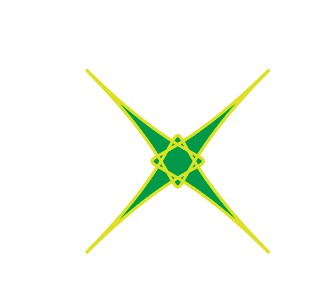 2.選中圖形，物件>>圖樣>>制作圖樣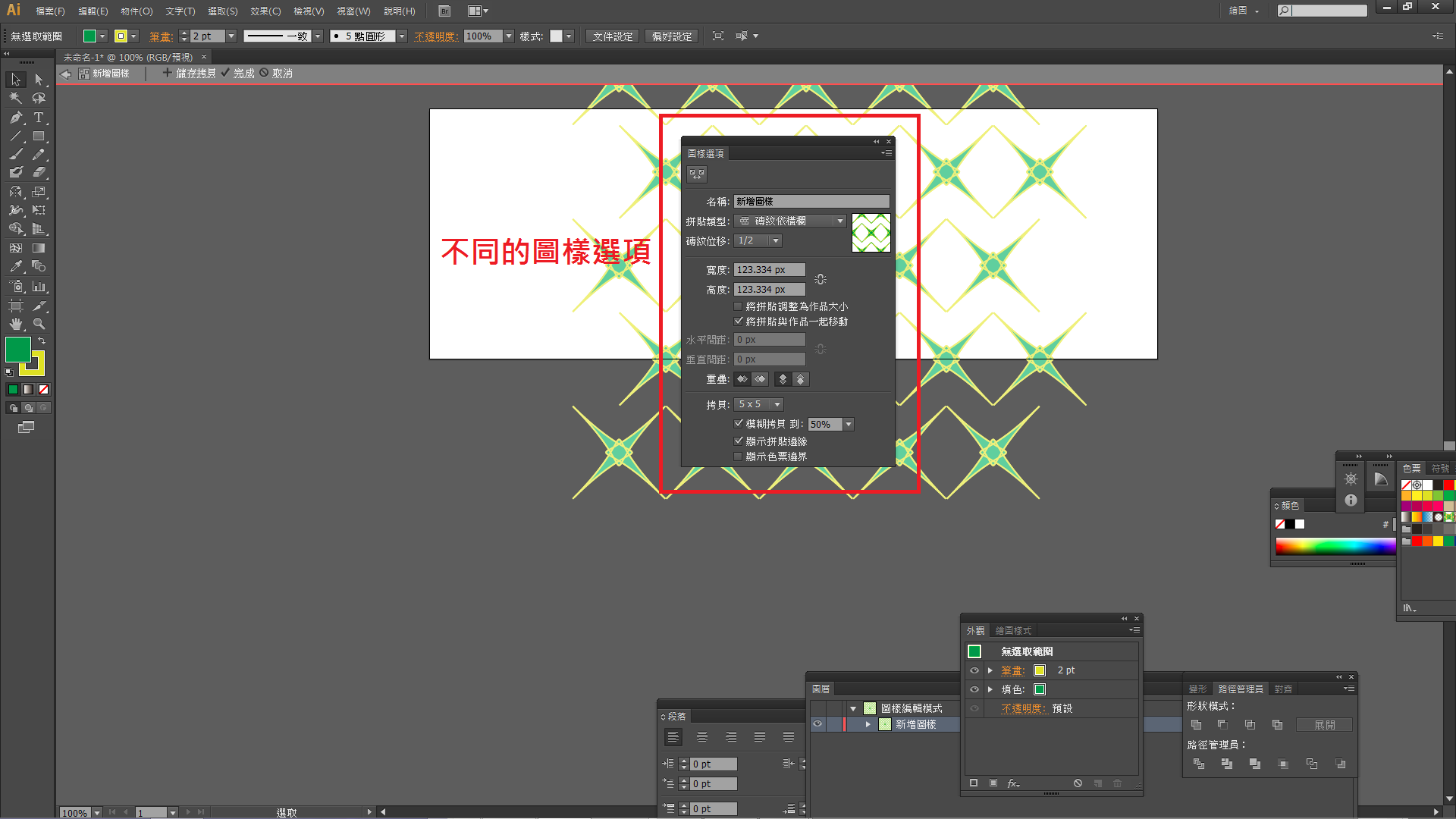 3.改變圖樣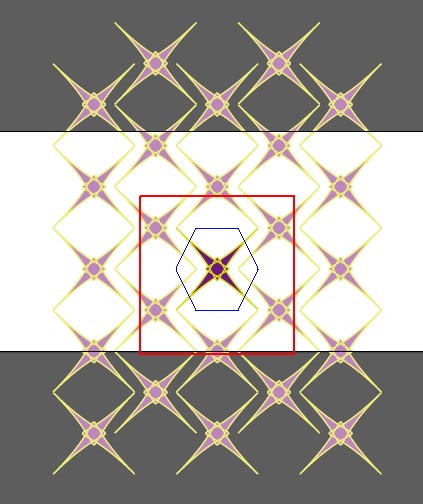 制作圖樣後，只要你更改一開始的物件，其他物件也會跟住改變完成更改後按下右上方的完成然後圖樣就會新增在色票中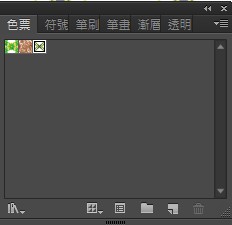 連點2次色票中的圖樣就可以進行更改用法:可以在繪畫圖形時把圖樣上色在圖形的填滿效果例子: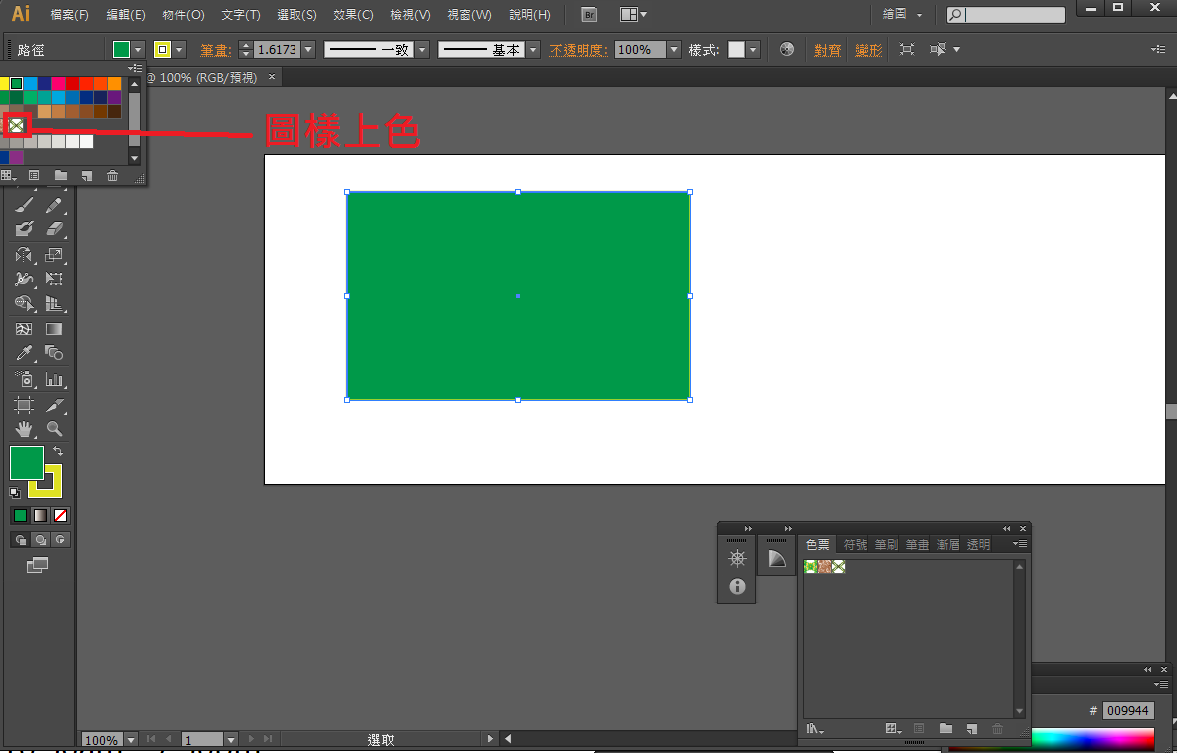 上色後的效果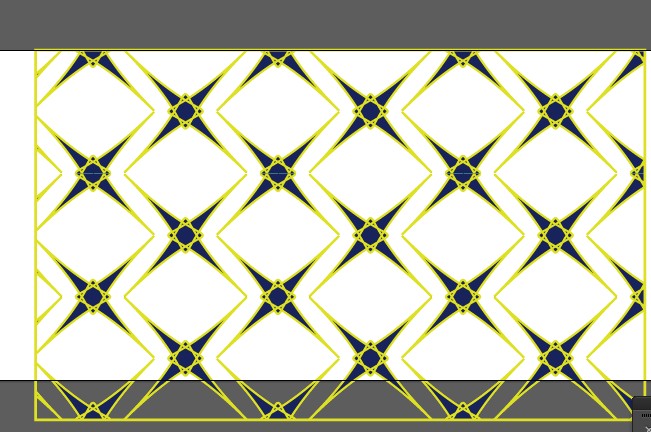 TIPS...上色後，可以按物件>>圖樣>>編輯圖樣來編輯已上色的圖樣本次教學完!!!!